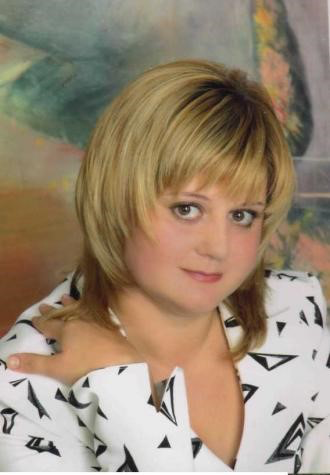 ТОМЧУК МАРІЯ БОГДАНІВНА кандидат економічних наук, доцент кафедри права та фінансів. У 2005 р. закінчила Львівську національну академію ветеринарної медицини ім. С.З.Гжицького за спеціальністю ”Маркетинг” та отримала кваліфікацію „економіст”. У 2011 р. захистила дисертацію на здобуття наукового ступеня кандидата економічних наук на тему “Формування та розвиток політики збуту підприємств молокопродуктового підкомплексу” за спеціальністю 08.00.04 – економіка і управління підприємствами. У 2014 році отримала диплом доцента кафедри економіки та підприємництва. Дацюк-Томчук М.Б. є автором 60 наукових та навчально-методичних праць, з них одна монографія.   